Волшебный клубочек   Ведущий: Ребятки, посмотрите, как красиво. Куда мы с вами попали? (Дети рассматривают зал вместе с воспитателем). Мы пришли с вами в осенний лес. На улице сейчас осень. На деревьях осталось мало зеленых листочков, все больше красных и желтых. Когда идешь по лесу, то под ногами шуршат осенние сухие листья. А что это под деревцем лежит? Давайте подойдем и посмотрим?Подходят к дереву, под которой стоит корзинка с клубочками.Ведущий: Ребята, да это волшебные клубочки. Возьмите все по одному. (Раздает клубочки детям). Посмотрите, какие они разноцветные. Давайте с ними потанцуем.Танец с клубочкамиВедущий (замечает, что один из клубочков закатился под ёлочку):
Ребятки, куда это нас клубочек зовет?
Пойдем, посмотрим.
Все подходят к елочке.Ведущий (пожимает плечами):
Нет никого.Ведущий стоит лицом к детям, но боком к ёлочке. Из-под ёлочки выглядывает Ёжик (игрушка би-ба-бо). Ведущий делает вид, что не видит Ёжика. После того, как дети покажут на него, Ведущий поворачивается к ёлочке лицом, а Ёжик прячется за ёлочку. Ведущий удивлен, что Ёжика она не видит, смотрит опять на детей.Игра с Ёжиком
Игра повторяется 2 раза.Наконец Ёжик не прячется от Ведущей, и она его находит.Ведущий:
Здравствуй, Ёжик!Ёжик здоровается с ребятами.Ведущий:
Ёжик, оказывается, ты очень любишь играть.Ёжик:
Да, я просто обожаю играть в разные игры.Ведущий:
Тогда тебе обязательно надо подружиться с ребятками, потому что они тоже любят играть.Ёжик:
Поиграть всегда я рад,
Есть игра для ребят!
Собирал в лесу я яблоки для своих ежат,
Яблоки все разные – жёлтые и красные!
Во-о-от какой большой мешок!Передаёт ведущему пустой мешок.Ведущий:
Эх ты, ёжик, ни головы, ни ножек!
Твой мешок – пустой,
Твой мешок – с дырой!
Все яблоки твои растерялись по пути!Ёжик:
Как же их теперь найти?Осень:
Ёжик, ты не переживай! Посмотри как много здесь твоих друзей! Они сейчас пойдут и все яблоки твои найдут!Рассыпает маленькие мячики (из сухого бассейна)Ведущий:
Выходите, детки!
Яблоки вы собирайте, ёжику помогайте!Игра «Собери яблоки»
Ведущий держит мешок, дети складывают в него яблоки – мячики из сухого бассейнаВедущий передаёт ёжику мешокЁжик:
Вот спасибо вам, детишки!
Будут рады ёжики малышки!
Ребята, я очень люблю песни и пляски. Спойте мне песенку.Песня «За окошком кто шалит?». Музыка и слова Т.В. БокачЁжик:
Какая хорошая песенка, спасибо. В знак нашей дружбы я разрешаю вам меня погладить.Ведущий:
Ёжик, да как же мы тебя погладим? Ты весь колючий и уколешь ребяток.Ёжик:
А я колючки все убрал.Дети гладят Ёжика по голове и спинкеВедущий:
Ёжик, ты заметил, что на улице стало холодно, листья с деревьев опадают и скоро деревья совсем останутся без листочков?Ёжик:
Да, на дворе осень. А вы заметили, что листочки поменяли свой цвет? Ведь были они зеленые, а стали желтые, коричневые, красные, оранжевые. Я сегодня ходил по лесу и набрал целый букет осенних листьев. Я хочу подарить вам его! Ребята, как мне хорошо с вами, но мне пора идти по своим делам. Я запасаю на зиму грибы, орехи, разные корешки. Зима ведь скоро наступит. До свидания!Ёжик достает листья (предпочтительно кленовые) из-под дерева и отдает их ВедущемуВедущий:
Ребята, а давайте потанцуем с листиками.Танец с листочкамиВедущий собирает листья в букет и ставит в вазу на столе.Ведущий (берет в руки клубок):
Ребята, интересно, куда дальше приведет нас клубочек? (Кидает клубок в противоположную сторону, к другой елочке). Кто же здесь живет?На ширме появляется дрожащий ЗайчикВедущий:
Здравствуй, Зайчик. Что ты так дрожишь?Зайчик:
Вы — охотники?Ведущий:
Нет, мы не охотники, а ребятки. Мы пришли полюбоваться осенним лесом, а клубочек привел нас к тебе. Что с тобой?Зайчик:
Мне так одиноко в осеннем лесу.Ведущий:
Хорошо, Зайчик, мы тебя повеселим. Наши ребятки знают веселый танец. Сейчас они тебе спляшут.Пляска «Осенняя плясовая»Ведущий:
Зайка, мы тебя в обиду никому не дадим. Наши ребятки сейчас тебя порадуют и соберут сладкой морковки.Игра «Собери морковку»Ведущий (смотрит на часы):
Ой, ребятки, да нам в группу пора, игрушки без нас скучают. Зайчик, хорошо нам было с тобой. Мы обещаем, что еще раз придем к тебе в гости.Зайчик:
У меня на огороде выросла большая морковка. Я хочу вам ее подарить. Она не простая, а волшебная.Ведущий:
А чем же она волшебная, на вид вроде обыкновенная?Зайчик:
А вы откройте!Ведущий открывает морковку, а там… подарки, которые раздают детям. Под веселую музыку дети уходят из зала в группу и берут с собой волшебную морковку.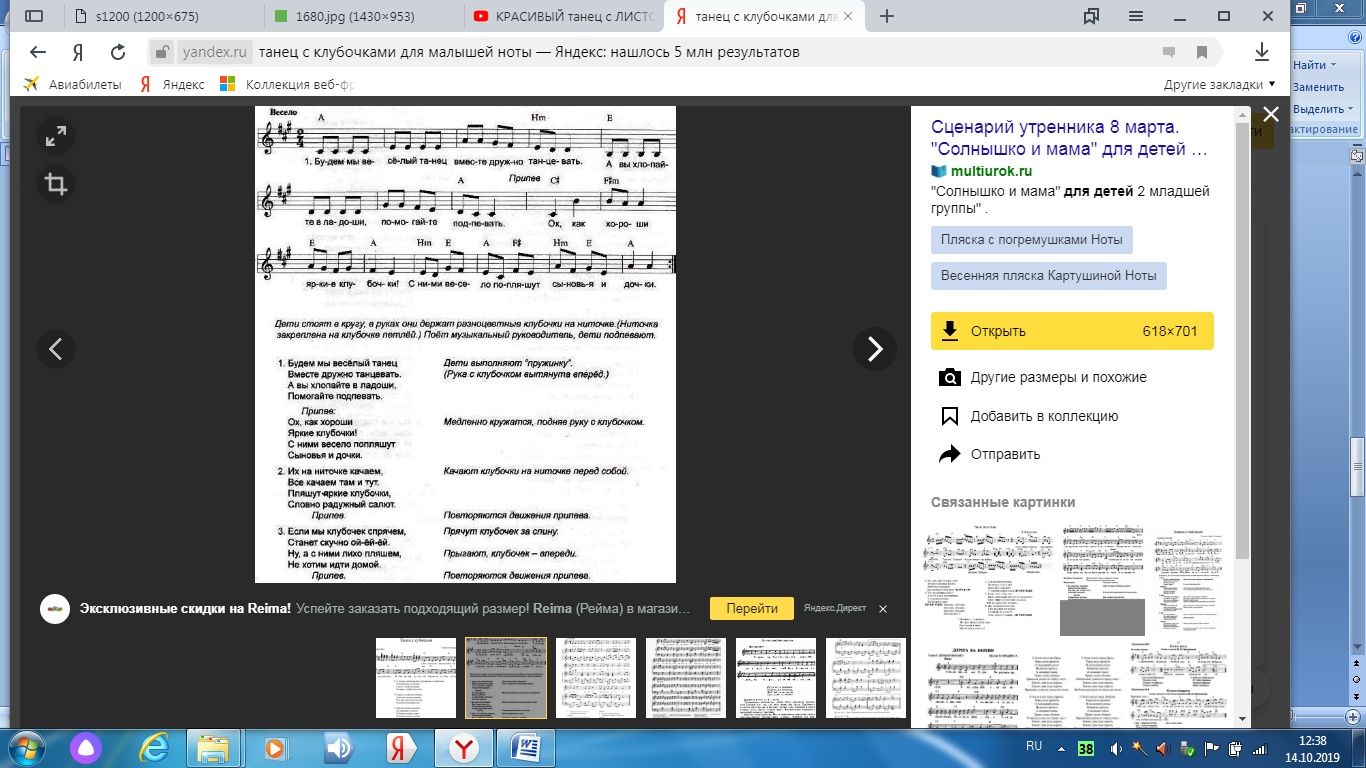 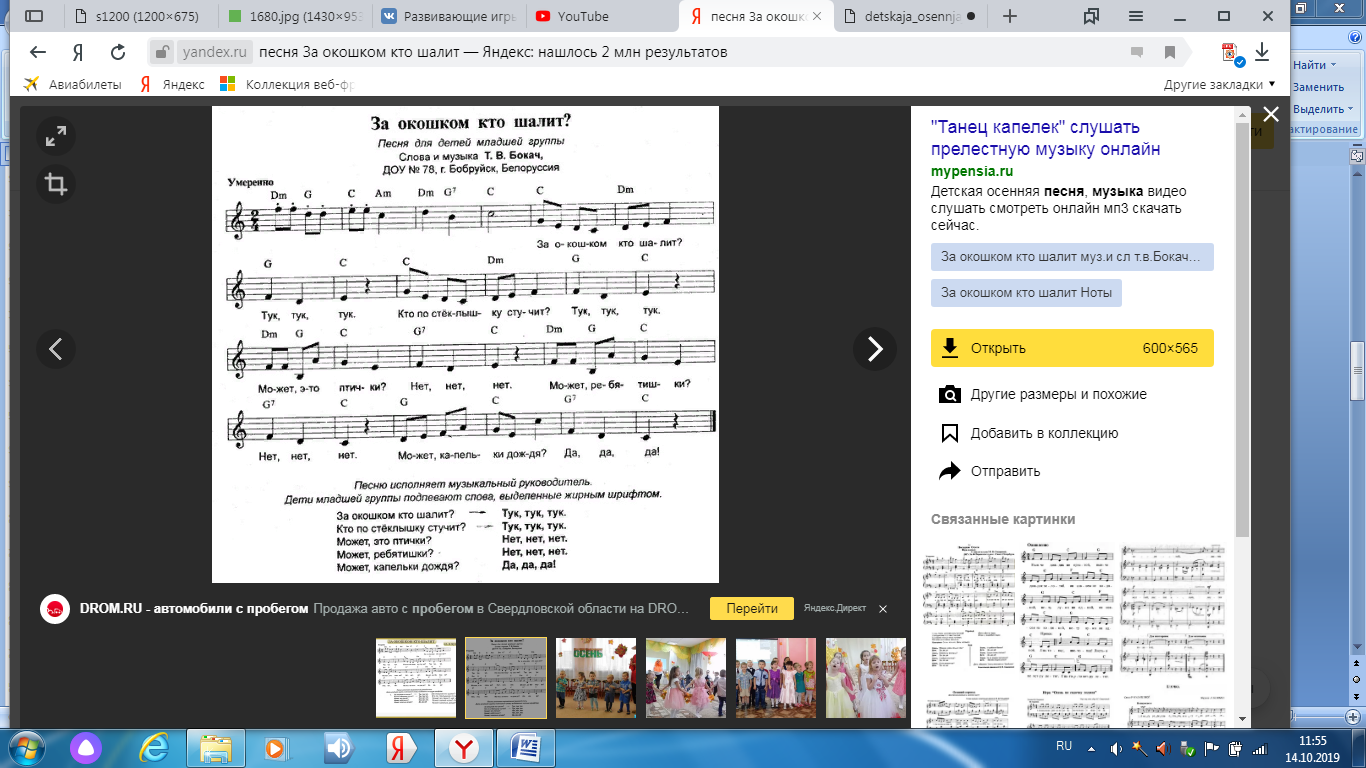 